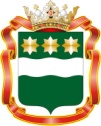 ОБЩЕСТВЕННАЯ ПАЛАТА АМУРСКОЙ   ОБЛАСТИФОРМИРОВАНИЕ III СОСТАВА третий этапСПИСОК претендентов, подавших документы в члены Общественной палаты Амурской области от местных общественных объединений, зарегистрированных в Амурской областиБедёрина Татьяна Леонтьевна – Амурская областная профсоюзная организация работников культуры.Бедёрина Татьяна Леонтьевна – Благовещенский райком профсоюза работников культуры.Белобородов Борис Леонидович – общественная организация «Женсовет Благовещенского района».Белобородов Борис Леонидович – общественная организация «Союз женщин г. Благовещенска».Бойко Нина Степановна – общественная организация «Женский образовательный центр г.Благовещенска».Глазкова Наталья Николаевна – общественная организация «Углегорский союз женщин».Дворникова Ольга Ивановна – общественная организация «Женсовет Благовещенского района».Дзюба Ирина Николаевна – Свободненская городская добровольная общественная организация ветеранов Великой Отечественной войны, военной службы, правоохранительных органов, тружеников тыла и ветеранов труда.Есипенко Андрей Владимирович – Благовещенская городская общественная организация поддержки общественных инициатив «Снегурочка».Клюевская Анна Алексеевна – некоммерческая организация «Благотворительный фонд «Мамино «Сердце».Ковальчук Нина Владимировна – Благовещенская городская общественная организация «Немецкий культурный центр».Колдашев Шавкат Джурабаевич – Благовещенская городская общественная организация ветеранов войны, труда, вооруженных сил и правоохранительных органов.Крабовская Надежда Владимировна – Октябрьская районная молодежно-спортивная общественная организация «Феникс».Кузнецов Глеб Сергеевич – Мазановская районная общественная организация «Центр поддержки общественных инициатив «Единение».Кузьмин Андрей Альбертович – Благовещенская городская общественная организация «Победа».Малышко Марьяна Хасеновна – общественная организация «Союз женщин г. Благовещенска».Мкртчян Мовсес Араратович – Благовещенская городская общественная организация «Ассоциация пожилых людей».Охотникова Наталья Владимировна – Благовещенская городская организация профсоюза работников народного образования и науки Российской Федерации.Папирная Кристина Андреевна – Благовещенская городская общественная организация ветеранов и пенсионеров «Сотвори добро».Перфильев Иван Владимирович – орган общественной самодеятельности «Белогорье - Северный» г.Благовещенска, села Белогорье.Пичугина Галина Викторовна – Зейская городская организация профсоюза работников народного образования и науки Российской Федерации.Попов Александр Петрович – Благовещенская районная детская творческая общественная организация «Улыбка».Серга Раиса Ивановна – Тамбовская районная общественная организация «Ассоциация жертв политических репрессий».Серга Раиса Ивановна – Тамбовская районная общественная организация ветеранов.Сухов Андрей Васильевич – Магдагачинская районная организация профсоюза работников народного образования и науки Российской Федерации.Федина Елена Владимировна – Благовещенский городской общественный фонд «Ровесники» имени В.В.Белоглазова.Чукмасов Роман Николаевич – Благовещенская городская общественная организация «Киокушинкай Каратэ».